Oleśnica, 18.02.2019ZAPYTANIE O OFERTĘNa wymianę pokrycia dachu o powierzchni 520 m2, wymianę opierzenia (rynny, rury) oraz wywóz i utylizacja starej papy w StrzeliniedlaFirmy Osadkowski SASzanowni Państwo, W  imieniu Firmy Osadkowski SA zapraszamy Państwa do złożenia oferty na wymianę pokrycia dachu o powierzchni 520 m2, wymianę opierzenia (rynny, rury) oraz wywóz i utylizacja starej papy w StrzelinieNasze oczekiwania:Najwyższa jakość usług realizowana przez wysoko wykwalifikowanych reprezentantów oraz doradcówGwarancja na wykonaną pracę – 3 lataGwarancja na materiał (blacha) – min. 15 latGwarancja na materiał (papa termozgrzewalna) – min. 15 latOferty należy składać za pośrednictwem platformy zakupowej OpenNexus do dnia 22.02.2019Osobą  upoważnioną do udzielania informacji i kontaktów z firmami biorącymi udział w zapytaniu  jest:Mirosław Sokołowskitel. (+48) 695 946 845e-mail:    m.sokolowski@osadkowski.plOsobą upoważnioną do kontaktu ws. wizji lokalnej w Osadkowski SA ul. Oławska 51, 57-100 Strzelin jest administrator obiektu:Bogdan Kowalskitel. (+48) 606 815 006e-mail:    b.kowalski@osadkowski.pl Firma OSADKOWSKI S.A. zastrzega sobie prawo do:swobodnego wyboru ofert;zażądania od jednego lub większej liczby Oferentów dodatkowych informacji lub dokumentów; przeprowadzenia dodatkowych negocjacji i uzgodnień z wybranym przez siebie Oferentem; zamknięcia konkursu ofert bez wybrania którejkolwiek z ofert;odwołania konkursu bądź jego unieważnienia w całości lub części bez podania przyczyny;ustalenia ostatecznych warunków świadczenia usług przez Oferenta poprzez prowadzenie negocjacji;zmiany warunków konkursu bądź zmiany przedmiotu konkursu, w tym jego ograniczenia;nie rozpatrywania jednej lub większej liczby ofert bez podania przyczyny.Firma OSADKOWSKI S.A. informuje, że:           treść i wymagania zawarte w zaproszeniu do udziału w konkursie ofert są identyczne dla wszystkich potencjalnych Kontrahentów;Oferentowi nie przysługują żadne roszczenia wobec Firmy OSADKOWSKI S.A. 
w przypadku odrzucenia jego oferty;Oferent pokrywa wszelkie koszty poniesione w związku z przygotowaniem oferty;prześle Oferentowi informacje o rozstrzygnięciu postępowania. Z poważaniem,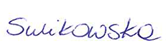 Marzena Sulikowska1  Wymagania OSADKOWSKI S.A. Warunkiem uczestnictwa Oferenta w konkursie jest:prowadzenie działalności gospodarczej w zakresie objętym przedmiotem konkursu ofertprzedstawienie kompletnej oferty zgodnej z wymaganiami Firmy OSADKOWSKI.Poszczególne etapy konkursu i ich terminy:Oferent deklaruje iż:dokumenty ofertowe są kompletne i zgodne ze stanem faktycznym;Oferent jest związany ofertą przez 60 dni od terminu składania ofert. Bieg terminu związania ofertą rozpoczyna się wraz z upływem terminu składania ofert.2  Przedmiot konkursuPrzedmiodem konkursu jest wykonanie wymiany pokrycia dachu o powierzchni 520 m2, wymiana opierzenia (rynny, rury) oraz wywóz i utylizacja starej papy w StrzelinieZAKRES WYKONYWANYCH PRAC – DACH MAGAZYNU Zerwanie starej papy, wywóz i utylizacja,Oczyszczenie połaci z gwoździWymiana zniszczonych desekImpregnacja przeciwgrzybicza i przeciw owadomFoliowanie połaci dachu (folia paraprzepuszczalna)Pokrycie dachu blachą tramezową o grubości 0,7 mm i profilu o wysokości 35+ mmWykonanie obróbek blacharskichDemontaz i montaż nowego orynnowania (rynna OC)Demontaz i montaż nowej instalacji odgromowejUszczelnienie połączeń blachUszczelnienie połączeń dachu pomiędzy magazynem i FPHWykonanie pokrycia całości dachu magazynu (opcjonalnie blacha lub papa termozgrzewalna) z uzupełnieniem obróbek przy ścianachPrzed złożeniem ostatecznej oferty , wymagane jest przeprowadzenie wizji lokalnej w celu wykonania odpowiednich pomiarów oraz przedstawienia prawidłowej wyceny robót Wykonawca zobowiązany  jest  dostarczyć dokumentację powykonawczą.3 Kryteria kwalifikacji dostawcówCENAKryterium oceny oferty – najniższa cena netto (po uwzględnieniu wszelkich rabatów) przy zachowaniu wymagań jakościowychJAKOŚĆ najwyższa jakość wykonywanych usług TERMIN PŁATNOŚCIWarunki płatności: minimum 60 dni od daty wystawienia faktury wraz ze stosownymi załącznikami.KOMPLEKSOWOŚĆKompleksowe wykonanie usługiLp.EtapData1Złożenie oferty wg założeń jak w niniejszym zapytaniu 22.02.20192Wybór i uzgodnienie harmonogramu działań26.02.20193Przygotowanie i uzgodnienie zapisów kontraktowych 06.03.2019